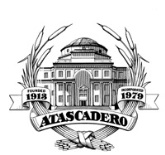 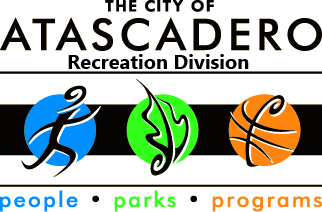 All application packets must be received by DEADLINE Friday February 7, 2020 at 5:00 pm.Please ensure your application packet includes the following materials, to be considered: Completed application, Demo CD, Band Bio and Photo, and any other Supporting Materials.PLEASE PRINT NEATLYBand Name: _____________________________________________________________________________________Music Genre (i.e., Rock, Blues, Country, Jazz, etc.):____________________________________________________Contact Name (First, Middle Initial & Last): __________________________________________________________Contact Phone Number:___________________________________Email Address: _______________________________________________________________Address:___________________________________ City & Zip:________________________Band Website:________________________________________________________________Number of Band Members:________Do at least 50% of your band members reside in SLO County? (circle one)                  YES		NOPlease circle all the dates that your band may be available to perform (performance dates are not guaranteed):June 13		June 20		July 11		July 25	August 1August 22		August 29		Sept 5			Sept 12	Sept 19	Contact Signature:____________________________________________________________Please mail or hand deliver to:  	City of Atascadero/ Recreation Division      Attn: Jennifer Fanning      5599 Traffic Way     Atascadero, CA 93422      Questions?   Contact:  Phone # (805) 470-3490	Email: jfanning@atascadero.org